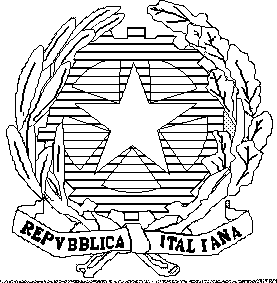 MINISTERO dell’ISTRUZIONE, dell’UNIVERSITA’ e della RICERCA UFFICIO SCOLASTICO REGIONALE PER IL LAZIOCENTROSERVIZIAMMINISTRATIVI–UFFICIOVIAMBITOTERRITORIALEDIROMA LICEOCLASSICOELINGUISTICOSTATALEARISTOFANEVia Monte Resegone,3 - 00139 Roma06121125005 rmpc200004@istruzione.itCod. Scuola RMPC200004 – C.f. 80228210581Distretto XII - 3° Municipio – Ambito Territoriale IX SCHEDA RIASSUNTIVA PCTOTriennio 2018-2021                                                                   CLASSE V	SEZIONE ..........a.s.2018-19a.s.2019-20a.s.2020-21  Corso di sicurezza   Percorso sceltoFirma autografaEnte ospitante Percorso    / DescrizioneOreEnte ospitantePercorso  / DescrizioneOreEnte ospitantePercorso /DescrizioneOreATTIVITA’ DI ORIENTAMENTOEnte organizzatoreOreANNO ALL’ESTERO DescrizioneOre riconosciute dal Consiglio di classeEnte certificatoreOreEnte ospitante Descrizione